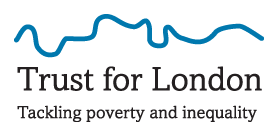 Application Form: London Housing Panel ChairPLEASE READ THE APPLICATION PACK IN FULL BEFORE COMPLETING THIS FORMYour completed application form should be no longer than six pages.Please provide us with the name of someone we can approach for a reference.ReferenceThe Panel Chair should:Chair Panel meetings in an impartial way, enabling Panel Members to fulfil their duties;Attend and actively participate in quarterly Homes for Londoners meetings, representing the views of the Panel. The Chair may be accompanied by other Panel Members as appropriate;Represent the Panel in other areas if necessary, to be agreed with the GLA and Trust for London; Liaise with Trust for London staff around management of the Panel and transparency of the Panel to the public (e.g. posting of papers to the website);Assist with communication about the Panel, e.g. to policy stakeholders and in the media;Promote collaboration across the Panel and beyond;Promote the voices and expertise of people with direct experience of the issues;Always act in a professional, respectful and inclusive way and for the best interests of the Panel and London as a whole; Avoid or declare any potential conflicts of interest; Uphold and reinforce the Panel terms of reference and code of conduct, which the members will decide at the first Panel meeting.PLEASE RETURN THIS COMPLETED FORM NO LATER THANTuesday 7 May 2019 10am to: housing@trustforlondon.org.uk       More information about Trust for London’s work can be found on our website – www.trustforlondon.org.uk/ 1. Personal DetailsTitle:Last Name:First Names:First Names:Previous Name(s) (if any)Previous Name(s) (if any)AddressPostcodeHome Telephone NumberMobile NumberEmail AddressWhat is your current main role or employment? (organisation, role title)How long have you held this position?What are your primary responsibilities?Please summarise your case for being Chair of the London Housing Panel (max 100 words)What has been your involvement with London housing issues?How do you a) promote equality, diversity and inclusion, and b) involve people with direct experience of the issues you work on? Please give a short, practical example of each.What is your experience of promoting and encouraging collaboration outside of a single organisation? Please tell us about your skills and experience chairing formal meetings. Please tell us about your skills and experience working with a broad range of stakeholders. What experience do you have with seeking to influence policy-makers?What experience do you have with representing your own and other organisations in public forums?Social media detailsWhat is your Twitter @ address and/or Facebook page (if applicable)Do you have a personal or professional website?Is there any other relevant information you would like to tell us about your application? ReferenceNameOrganisationAddressPostcodeTelephonePosition held